Die ChorgemeinschaftSt. Wolfgangstellt sich vor: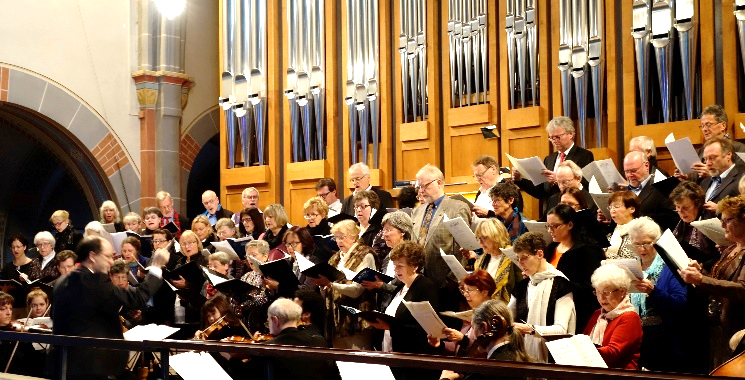       Die Chorgemeinschaft tritt auf als       -   Gesamtchor      -   Choralschola      -   Kammerchor      -   MännerquintettTermine 1. Halbjahr 201818.02.	11.30 h	1. Fastensonntag 
			„Wer mich anruft, den erhöre ich“
			Kantorengesänge und Gregorianik			Choralschola St. Wolfgang

29.03.	19.00 h	Gründonnerstag
			“Wo die Güte und die Liebe wohnt“			Gesänge zur Feier vom Letzten 			Abendmahl			Choralschola St. Wolfgang						01.04.	11.30 h	Ostersonntag			W. A. Mozart: Große Credo-Messe 
			G. F. Händel Halleluja, 			-Gesamtchor-31.05.	10.00 h	Fronleichnam			Festgottesdienst im Hof des BSZ			u.a. mit Choralschola St.Wolfgang		11.15 h	Abschluss u. Segen Wolfgangskirche			-Gesamtchor-		13.30 h	Offenes Singen im Chorraum			Einladung an alle, die Lust haben, 			zusammen mit der Chorgemeinschaft			neue Lieder aus dem Gotteslob zu			singen. Lieder können gerne auch 			gewünscht werden.10.06.	10.00 h	Dekanatswallfahrt			Gemeinsamer Gottesdienst mit den			Chören des Dekanats in St.Wolfgang,Rt.			-Gesamtchor-15.06.	20.00 h	Projektstart
			Jazz-/Pop-Messe 			(für Gottesdienst 28.10.17)			Neue Sängerinnen und Sänger sind			herzlich willkommen!21.07.		Chorausflug			S o m m e r p a u s e  Chor-Alltag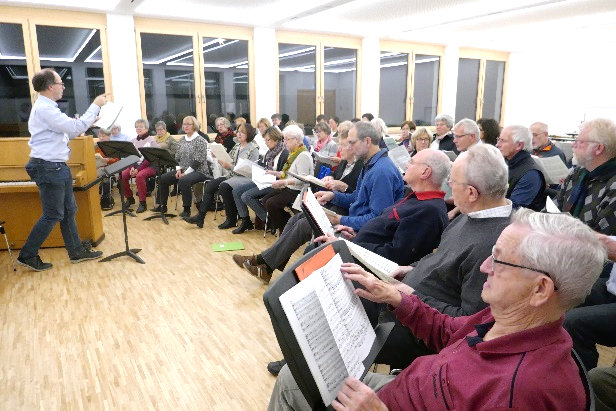 Bei den wöchentlichen ProbenLassen wir uns gerne loben.Unser Chor, wie man ihn kennt,ist „Spitze!“ meint der Dirigent.	wöchentliche Proben:	(Ferien ausgenommen)		freitags, 20.00 Uhr___		im BEA-Haus 		St.-Wolfgang-Str. 10			Ablauf:		-  Einsingen		-  Proben der Chorwerke 		   jeglicher Stilrichtung		-  gemütlicher AusklangChor-Auftritte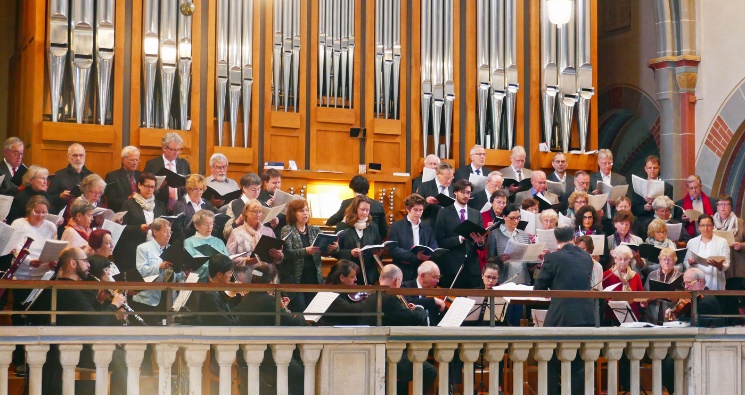 Den Dirigenten sieht man hier nun schwitzenwährend wir die Töne stützen.Denn des Üben‘s schönster Lohnist doch gute Intonation.  Regelmäßig singen wir an Festtagen und
  zu besonderen Anlässen in der schönen
  St. Wolfgangskirche. Ob a cappella oder
  mit Orchester, ob klassisch oder modern -  wir sorgen stets für den richtigen Ton!  Alle zwei bis drei Jahre ist die Aufführung
  eines Konzerts vorgesehen mit allem, was         dazu gehört:       - Sonderproben
       - Dirigentenschelte
       - Lampenfieber
       - Aufführung und       - Applaus: Das ist der Lohn für
         fleißige Chorarbeit.         Das nächste Konzert ist für das 
        Jahr 2019 geplant.	  Chor-Freizeit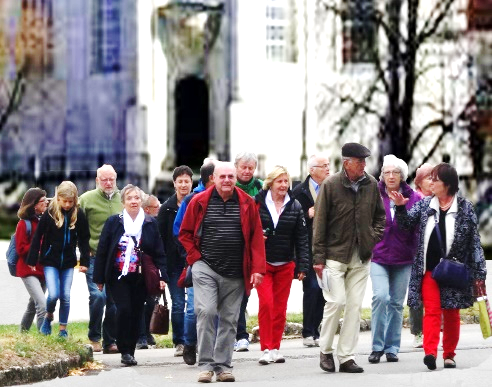 Und nach vielen, vielen Probendürfen wir uns dann erholen.Reisen zu manch schönem Ortund besuchen die Sehenswürdigkeiten dort.Einmal im Jahr machen wir einen
1- oder 2tägigen Ausflug, bei dem wir
Kultur, Küche und Keller genießen.
Unser diesjähriger 1-tägiger Ausflug
führt uns u.a. zur „Sauschwänzlebahn".Bei der Nikolausfeier ehren wir die
Jubilare und nach den Gottesdiensten an 
Weihnachten und Ostern lassen wir
die gelungene Aufführung beim Früh-
schoppen ausklingen.Haben wir Ihr Interessegeweckt ?Sie sind bei uns herzlichwillkommen!Haben wir Ihr Interessegeweckt ?Sie sind bei uns herzlichwillkommen!Info:www.chorgemeinschaft-stwolfgang-reutlingen.deKontakte:Chorleiter Andreas DorfnerTel. 07121 340835
stw-rt-dirigent@gmx.de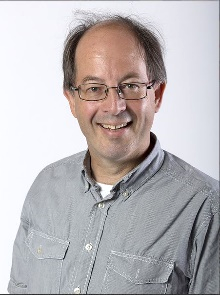 ChorreferentMartin HonermannTel. 07121 370109stw-rt-vorstand@gmx.de